MAKİNE MÜHENDİSLİĞİ BÖLÜMÜ 2023-2024 EĞİTİM ÖĞRETİM YILI GÜZ YARIYILI İŞYERİ EĞİTİMİ ÖĞRENCİ DENETİM FORMU İşyeri Eğitimi Yapılan Kurum / Kısım : ......................................... / ................................. Yetkilinin Adı Soyadı / Görevi 	: ............................................ / ................................. GSM / E-Posta Bilgileri 	 	: ............................................ / ................................. Öğrencinin; Adı Soyadı / Numarası : ............................................ / ................................. Denetçi Öğretim Üyesi Adı Soyadı : ................................................................................ 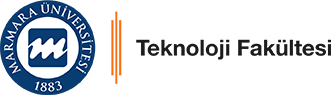 7.Öğrenci Hakkında İşyeri Eğitimi Yetkilisinin İzlenimleri ....................................................................................................................................................... ...................................................................................................................................................... ....................................................................................................................................................... ...................................................................................................................................................... ...................................................................................................................................................... ....................................................................................................................................................... 8.Denetçi Öğretim Üyesinin Öğrenci Hakkında Değerlendirmesi ................................................................................................................................................................... ...................................................................................................................................................................................................................................................................................................................................... ................................................................................................................................................................... ......................................................................................................................................................................................................................................................................................................................................             Tarih:  	                                                          Denetçi Öğretim Üyesi İmza: 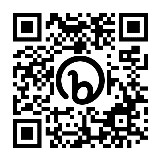 1.Verilen Görevin İş Takvimine Göre  1 2 3 4 5 Tamamlaması (25 puan) 	Çok Zayıf □ □ □ □ □ Çok İyi2.Öğrenme / Sorumluluk Alma İsteği 1 2 3 4 5 (20 puan) 	 	 	Çok Zayıf □ □ □ □ □ Çok İyi3.Diğer Çalışanlarla Uyumu 	 1 2 3 4 5 (10 puan) 	 	 	Çok Zayıf 	 □ □ □ □ □ Çok İyi4.Problemlere Çözüm Yaklaşımı  1 2 3 4 5 (20 puan) 	 	 	Çok Zayıf □ □ □ □ □ Çok İyi5.İşyeri Çalışma Saatlerine Uyumu  1 2 3 4 5 (10 puan) 	 	 	Çok Zayıf □ □ □ □ □ Çok İyi6.İmkan Dahilinde İstihdam Etme   1 2 3 4 5 Niyetiniz (15 puan)  	Çok Zayıf □ □ □ □ □ Çok İyi